Выращивание белокочанной капусты. Выращивание рассады.1). Что такое рассада?2). Для чего выращивают рассаду капусты?3). Раскрасить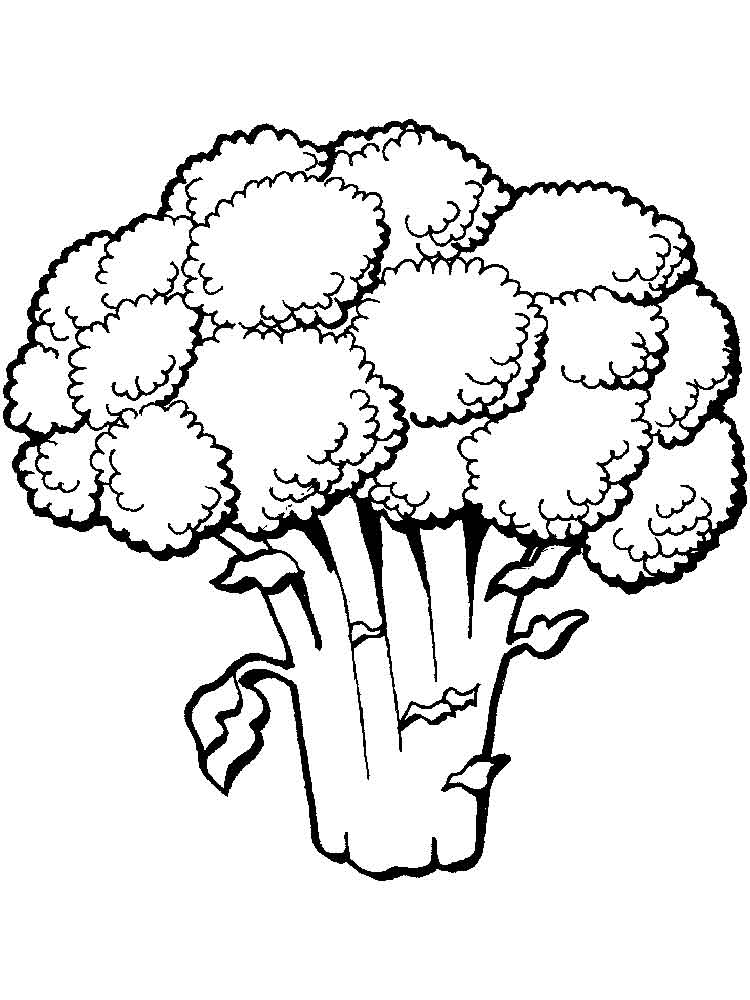 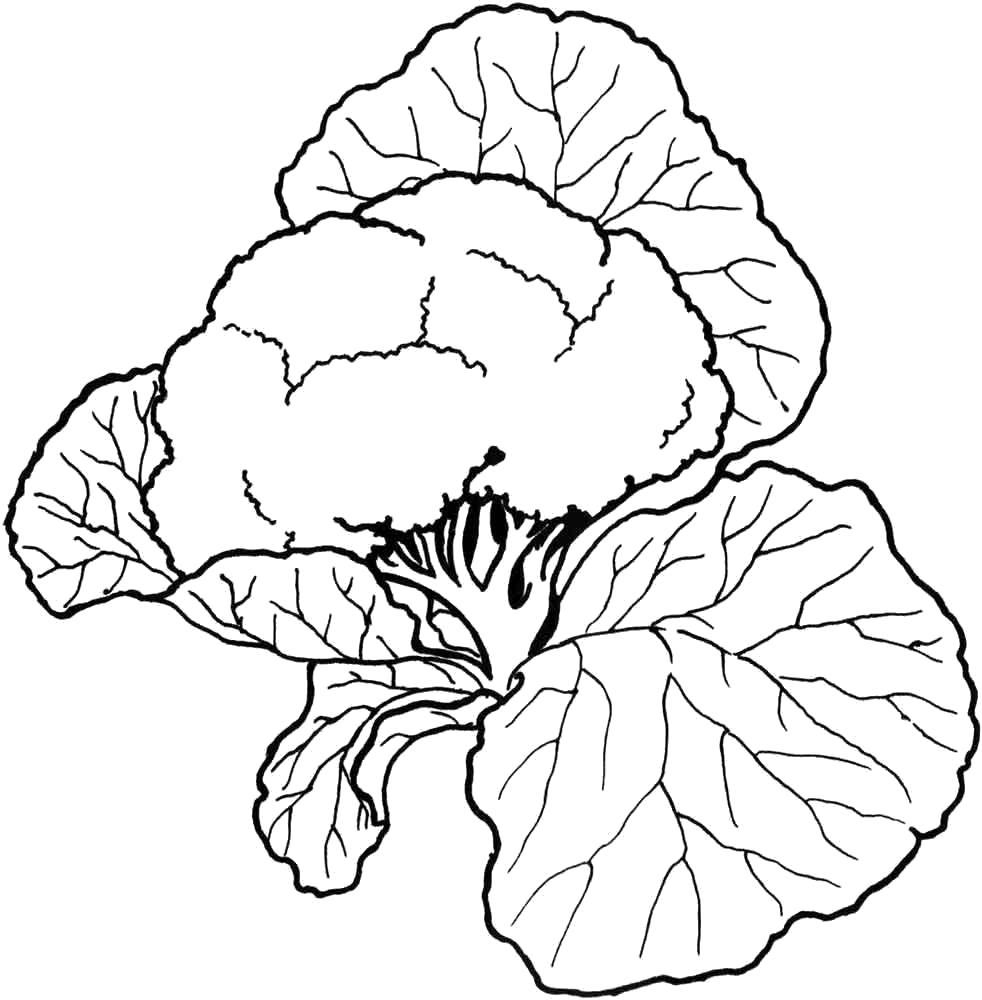 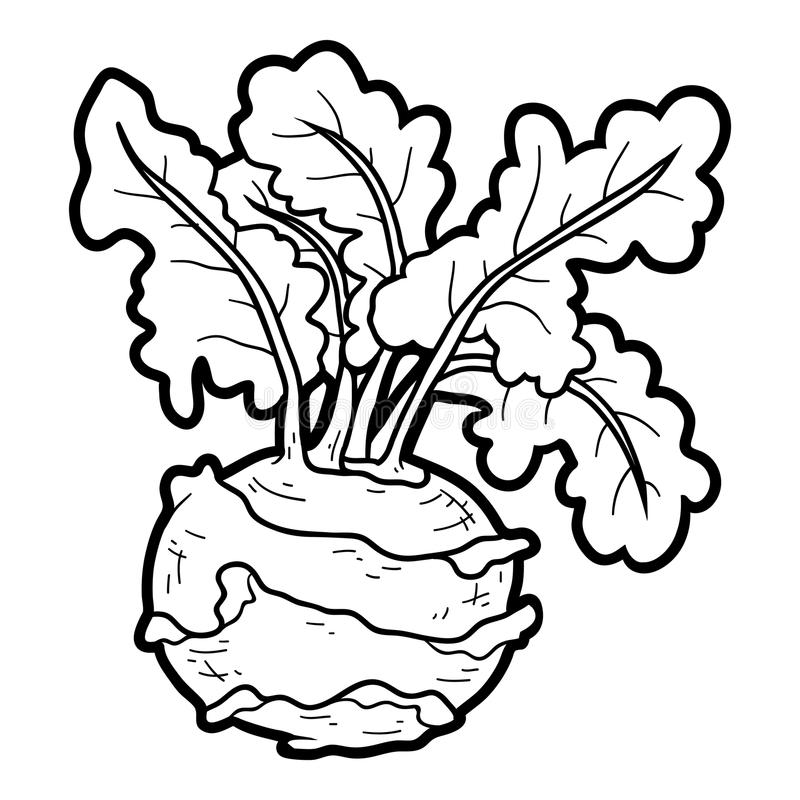 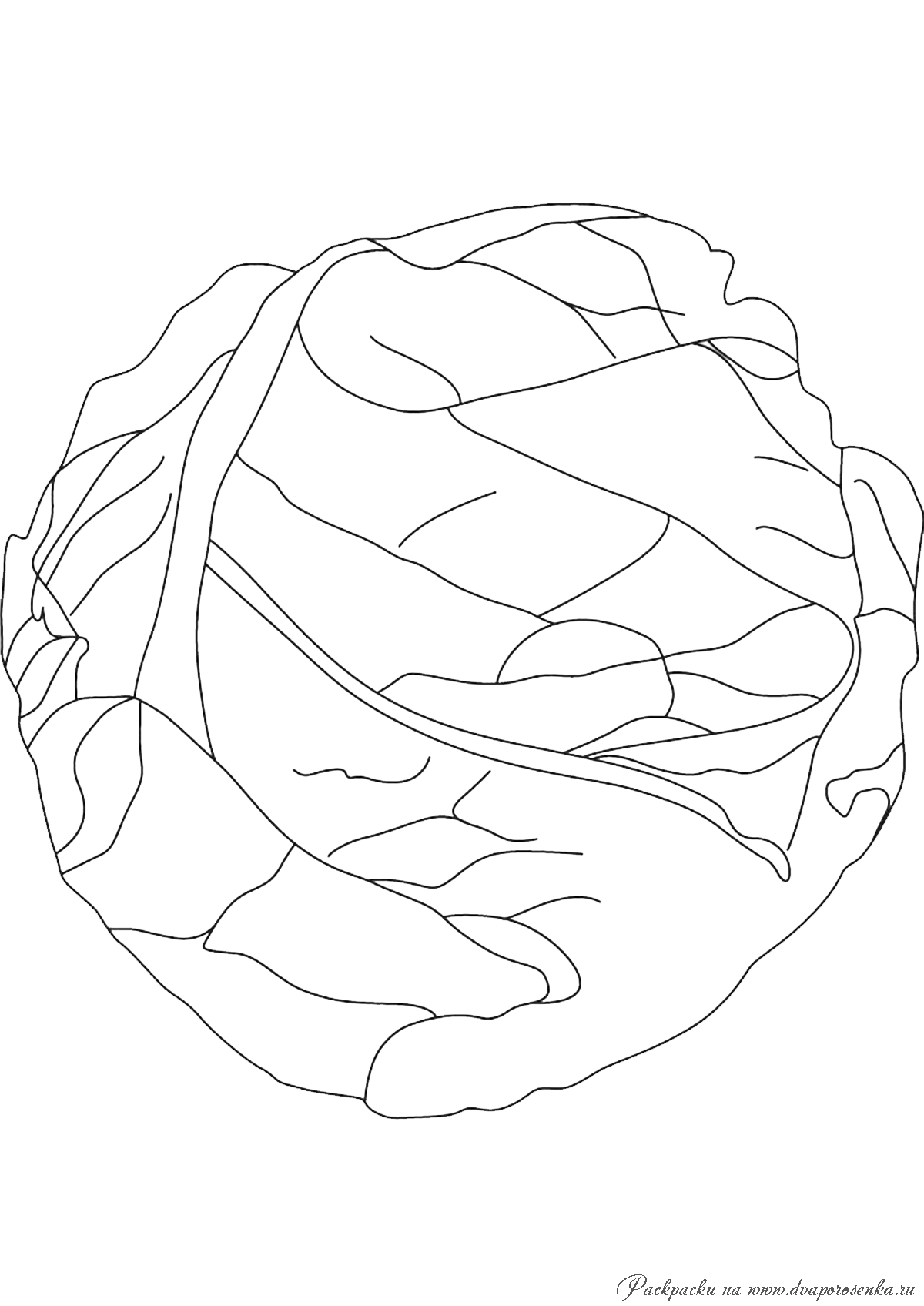 